Zadeva:	Obvestilo o končanem internem natečajuObveščamo, da je bil na internem natečaju za zasedbo prostega uradniškega delovnega mesta višji svetovalec (šifra DM 289) v Upravni enoti Kranj, Službi za skupne zadeve, št. internega natečaja 110-19/2022, ki je bil dne 2. 9. 2022 objavljen na spletnem portalu GOV.SI, izbran kandidat.Številka:110-19/2022-6218-19Datum:20. 09. 2022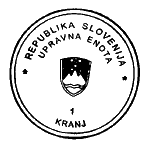 Dr. Metka Knific Zaleteljnačelnica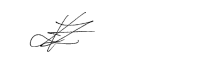 